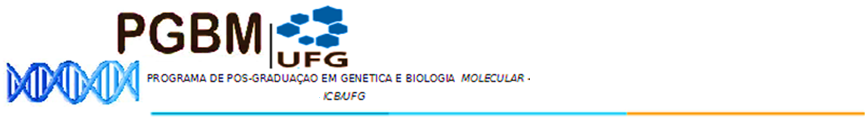 DEFESA DE DISSERTAÇÃO Nº 057“Soroprevalência de toxoplasmose e avaliação de genotoxicidade em indivíduos diagnosticados com esquizofrenia expostos a xenobióticos”NICOLAS GUSTAVO MATIAS DE OLIVEIRA.       BANCA: Profa. Dra. Michelle Rocha Parise – ICB/UFG/GO                       Profa. Dra. Daniela de Melo Silva – ICB/UFG/GO                       Profa. Dra. Rosângela Maria Rodrigues – UFG-Regional Jataí/GOLOCAL: ANFITEATRO do ICB I.      DATA: 01/03/2018      HORÁRIO: 13hs00min MAIORES INFORMAÇÕES NA SECRETARIA DO PROGRAMA NO ICB IV.